Pojistitel: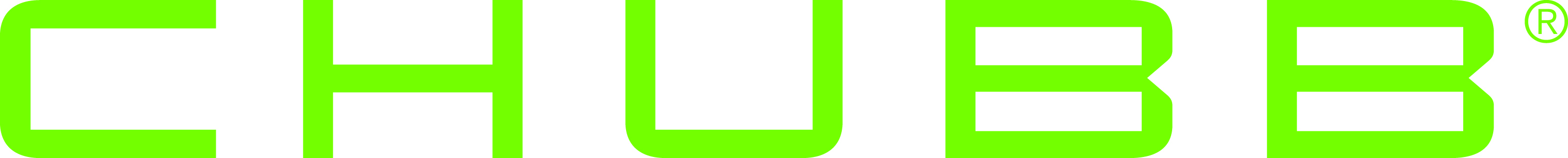 Chubb European Group SE,se sídlem La Tour Carpe Diem, 31 Place des Corolles, Esplanade Nord, 92400 Courbevoie, Francie, provozující činnost v České republice prostřednictvím odštěpného závodu zahraniční právnické osoby Chubb European Group SE, organizační složka, se sídlem Praha 8, Pobřežní 620/3, PSČ 186 00, IČ 27893723, zapsaná v obchodním rejstříku vedeném Městským soudem v Praze, oddíl A, vložka 57233zastoupen Erikem Macalíkem, vedoucím odštěpného závodudále jen „pojistitel“ na straně jedné Pojistník:Ústav výzkumu globální změny AV ČR, v.v.i.se sídlem Bělidla 986/4a, 603 00 Brno – Staré Brno, IČ 866 52 079zastoupen prof. RNDr. Ing. Michalem V. Markem, DrSc., dr. h. c., ředitelemdále jen „pojistník“ na straně druhé tímto uzavírají Dodatek č. 6 k PS č. CZBBBA20581.S účinností od 1. ledna 2023 se tímto Dodatkem č. 6 k PS č. CZBBBA20581 mění tato pojistná smlouva způsobem dále uvedenýOstatní ustanovení pojistné smlouvy zůstávají nedotčeny.pojistitel:  Chubb European Group SE, organizační složka……..…………………………………………….Jméno: Erik MacalíkFunkce: vedoucí odštěpného závodu Pojistník: Ústav výzkumu globální změny AV ČR, v.v.i.……..…………………………………………………Jméno: prof. RNDr. Ing. Michal V. Marek, DrSc., dr. h. c.Funkce: ředitelDodatek č. 6 k PS č. CZBBBA20581Skupinové cestovní pojištěníPojistné Pojistné Pojistná doba:01.01.2023 – 31.12.2023Krátkodobé cestyKrátkodobé cestyPojistné za osobu a den – SLOVENSKO, POLSKO, MAĎARSKO:25 KčPojistné za osobu a den - EVROPA:35 KčPojistné za osobu a rok - SVĚT:54 KčOpakované cesty (=roční karty)Opakované cesty (=roční karty)Počet pojištěných osob:Pojistné za osobu a rok – EVROPA:3 240 KčPojistné za osobu a rok – SVĚT:4 050 KčZálohové roční pojistné:50 000 KčBankovní účet pro platby pojistného Pojistné je splatné na účet pojistitele č. 02048460101/2600 vedený u Citibank Europe plc, Bucharova 2641/14, 158 02 Praha 5.  Pojistné se považuje za zaplacené okamžikem připsání pojistného na výše uvedený účet.Seznam pojištěných osob – opakované cesty (=roční karty) – aktualizace k datu výročíPoř. čísloJméno a příjmeníDatum narozeníPojištěn odPojištěn doÚzemní platnostRoční pojistné1.prof. RNDr. Ing. Michal Vladimír Marek, DrSc., dr. h. c.xxxxxxxxxxxxxx01.01.202331.12.2023SVĚT4 050 Kč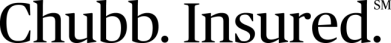 Chubb European Group SE, organizační složka se sídlem Pobřežní 620/3, 186 00 Praha 8, IČ 278 93 723, zapsaná v obchodním rejstříku vedeném Městským soudem v Praze, oddíl A, vložka 57233, odštěpný závod zahraniční právnické osoby  Chubb European Group SE, která se řídí ustanoveními francouzského zákona o pojištění, s reg.č. 450 327 374 RCS Nanterre a sídlem La Tour Carpe Diem, 31 Place des Corolles, Esplanade Nord, 92400 Courbevoie, Francie. Chubb European Group SE má plně splacený základní kapitál ve výši 896 176 662€. Chubb European Group SE je ve Francii oprávněna k podnikání a regulovaná Autorité de contrôle prudentiel et de résolution (ACPR) 4, Place de Budapest, CS 92459, 75436 PARIS CEDEX 09. Orgánem dohledu pro výkon činnosti v České republice je Česká národní banka; tato regulace může být odlišná od práva  Francie. Osobní údaje, které poskytujete nám [případně vašemu pojišťovacímu makléři] pro upisování, správu zásad, správu pohledávek a jiné účely pojištění, jak je dále popsáno v našich Zásadách ochrany osobních údajů, naleznete zde: https://www.chubb.com/cz-cz/privacy.aspx. Můžete nás kdykoli požádat o tištěnou verzi zásad ochrany osobních údajů a to na emailové adrese dataprotectionoffice.europe@chubb.com.